UNDERGRADUATE CURRICULUM COMMITTEE (UCC)
PROPOSAL FORM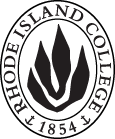 Cover page	scroll over blue text to see further important instructions: please read.N.B. DO NOT USE HIGHLIGHT, please DELETE THE WORDS THAT DO NOT APPLY TO YOUR PROPOSALALL numbers in section (A) need to be completed, including the impact ones.C. Program Proposals   complete only what is relevant to your proposal Delete this whole page if the proposal is not revising, creating, deleting or suspending any progam.D. SignaturesChanges that affect General Education in any way MUST be approved by ALL Deans and COGE Chair.Changes that directly impact more than one department/program MUST have the signatures of all relevant department chairs, program directors, and relevant dean (e.g. when creating/revising a program using courses from other departments/programs). Check UCC manual 4.2 for further guidelines on whether the signatures need to be approval or acknowledgement.Proposals that do not have appropriate approval signatures will not be considered. Type in name of person signing and their position/affiliation.Send electronic files of this proposal and accompanying catalog copy to curriculum@ric.edu and a printed or electronic signature copy of this form to the current Chair of UCC. Check UCC website for due dates.D.1. Approvals:   required from programs/departments/deans who originate the proposal.  may include multiple departments, e.g., for joint/interdisciplinary proposals. D.2. Acknowledgements: REQUIRED from OTHER PROGRAMS/DEPARTMENTS IMPACTED BY THE PROPOSAL. SIGNATURE DOES NOT INDICATE APPROVAL, ONLY AWARENESS THAT THE PROPOSAL IS BEING SUBMITTED.  CONCERNS SHOULD BE BROUGHT TO THE UCC COMMITTEE MEETING FOR DISCUSSIONA.1. Course or programInternational Business (Minor)International Business (Minor)International Business (Minor)International Business (Minor)A.2. Proposal typeProgram:  creationProgram:  creationProgram:  creationProgram:  creationA.3. OriginatorKemal SaatciogluHome departmentEcon and FinanceEcon and FinanceEcon and FinanceA.4. Context and Rationale This new minor creates an opportunity for students not only to choose an interdisciplinary business program but also one that focuses on the global nature of business in the current age.The international business minor is a repositioning of the recently discontinued concentration in “international management” within the Management major. Given the interdisciplinary nature of this program, it is more appropriate as a department independent minor rather than a concentration within Management. This new positioning of the course of study as an interdisciplinary minor makes it available as a minor for all students who have majors in the School of Business as well as any non-business student willing to fulfill the prerequisite requirements of the individual courses required in the minor. The minor is important for a number of reasons.  First, it enhances job and career opportunities for our students. With more than 95% of the world’s population living outside of the United States and over 75% of world GDP being produced outside US borders, a grounding in international business allows students to develop the skills and knowledge set required to understand the larger global context of business.  Indeed, programs in international business are expanded and enjoying increased enrollment at schools of business both domestically and globally.Second, as the School of Business prepares to pursue specialized accreditation of its programs, a course of study in international business helps to complete the overall portfolio of programs typically expected within an accredited business school.  While not mandated, per se, that a program of study be offered in international business, it is increasingly expected that this be the case, again, in presenting a more complete portfolio of academic program offerings.Finally, a course of study in international business is important for Rhode Island College to remain competitive among its peer and local institutions.  Virtually all local institutions in Rhode Island and South Eastern Massachusetts offer a major or a minor in international business or their equivalent. Examples include: Bridgewater State University: Management Major with Global Management ConcentrationBryant University: International Business Major and MinorFramingham State University: International Business MajorJohnson and Wales University: International Business MajorProvidence College: Business and Innovation Minor with a Global Engagement track that resembles the International Business Minor.Roger Williams University: International Business MajorSalve Regina University: Global Business and Economics MajorStonehill College: International Business MajorUniversity of Massachusetts – Dartmouth: International Business MinorUniversity of Rhode Island: Global Business MajorIf the minor is successful at RIC, the IB-Minor task force thinks that a full-fledged International Business major could eventually be developed.This new minor creates an opportunity for students not only to choose an interdisciplinary business program but also one that focuses on the global nature of business in the current age.The international business minor is a repositioning of the recently discontinued concentration in “international management” within the Management major. Given the interdisciplinary nature of this program, it is more appropriate as a department independent minor rather than a concentration within Management. This new positioning of the course of study as an interdisciplinary minor makes it available as a minor for all students who have majors in the School of Business as well as any non-business student willing to fulfill the prerequisite requirements of the individual courses required in the minor. The minor is important for a number of reasons.  First, it enhances job and career opportunities for our students. With more than 95% of the world’s population living outside of the United States and over 75% of world GDP being produced outside US borders, a grounding in international business allows students to develop the skills and knowledge set required to understand the larger global context of business.  Indeed, programs in international business are expanded and enjoying increased enrollment at schools of business both domestically and globally.Second, as the School of Business prepares to pursue specialized accreditation of its programs, a course of study in international business helps to complete the overall portfolio of programs typically expected within an accredited business school.  While not mandated, per se, that a program of study be offered in international business, it is increasingly expected that this be the case, again, in presenting a more complete portfolio of academic program offerings.Finally, a course of study in international business is important for Rhode Island College to remain competitive among its peer and local institutions.  Virtually all local institutions in Rhode Island and South Eastern Massachusetts offer a major or a minor in international business or their equivalent. Examples include: Bridgewater State University: Management Major with Global Management ConcentrationBryant University: International Business Major and MinorFramingham State University: International Business MajorJohnson and Wales University: International Business MajorProvidence College: Business and Innovation Minor with a Global Engagement track that resembles the International Business Minor.Roger Williams University: International Business MajorSalve Regina University: Global Business and Economics MajorStonehill College: International Business MajorUniversity of Massachusetts – Dartmouth: International Business MinorUniversity of Rhode Island: Global Business MajorIf the minor is successful at RIC, the IB-Minor task force thinks that a full-fledged International Business major could eventually be developed.This new minor creates an opportunity for students not only to choose an interdisciplinary business program but also one that focuses on the global nature of business in the current age.The international business minor is a repositioning of the recently discontinued concentration in “international management” within the Management major. Given the interdisciplinary nature of this program, it is more appropriate as a department independent minor rather than a concentration within Management. This new positioning of the course of study as an interdisciplinary minor makes it available as a minor for all students who have majors in the School of Business as well as any non-business student willing to fulfill the prerequisite requirements of the individual courses required in the minor. The minor is important for a number of reasons.  First, it enhances job and career opportunities for our students. With more than 95% of the world’s population living outside of the United States and over 75% of world GDP being produced outside US borders, a grounding in international business allows students to develop the skills and knowledge set required to understand the larger global context of business.  Indeed, programs in international business are expanded and enjoying increased enrollment at schools of business both domestically and globally.Second, as the School of Business prepares to pursue specialized accreditation of its programs, a course of study in international business helps to complete the overall portfolio of programs typically expected within an accredited business school.  While not mandated, per se, that a program of study be offered in international business, it is increasingly expected that this be the case, again, in presenting a more complete portfolio of academic program offerings.Finally, a course of study in international business is important for Rhode Island College to remain competitive among its peer and local institutions.  Virtually all local institutions in Rhode Island and South Eastern Massachusetts offer a major or a minor in international business or their equivalent. Examples include: Bridgewater State University: Management Major with Global Management ConcentrationBryant University: International Business Major and MinorFramingham State University: International Business MajorJohnson and Wales University: International Business MajorProvidence College: Business and Innovation Minor with a Global Engagement track that resembles the International Business Minor.Roger Williams University: International Business MajorSalve Regina University: Global Business and Economics MajorStonehill College: International Business MajorUniversity of Massachusetts – Dartmouth: International Business MinorUniversity of Rhode Island: Global Business MajorIf the minor is successful at RIC, the IB-Minor task force thinks that a full-fledged International Business major could eventually be developed.This new minor creates an opportunity for students not only to choose an interdisciplinary business program but also one that focuses on the global nature of business in the current age.The international business minor is a repositioning of the recently discontinued concentration in “international management” within the Management major. Given the interdisciplinary nature of this program, it is more appropriate as a department independent minor rather than a concentration within Management. This new positioning of the course of study as an interdisciplinary minor makes it available as a minor for all students who have majors in the School of Business as well as any non-business student willing to fulfill the prerequisite requirements of the individual courses required in the minor. The minor is important for a number of reasons.  First, it enhances job and career opportunities for our students. With more than 95% of the world’s population living outside of the United States and over 75% of world GDP being produced outside US borders, a grounding in international business allows students to develop the skills and knowledge set required to understand the larger global context of business.  Indeed, programs in international business are expanded and enjoying increased enrollment at schools of business both domestically and globally.Second, as the School of Business prepares to pursue specialized accreditation of its programs, a course of study in international business helps to complete the overall portfolio of programs typically expected within an accredited business school.  While not mandated, per se, that a program of study be offered in international business, it is increasingly expected that this be the case, again, in presenting a more complete portfolio of academic program offerings.Finally, a course of study in international business is important for Rhode Island College to remain competitive among its peer and local institutions.  Virtually all local institutions in Rhode Island and South Eastern Massachusetts offer a major or a minor in international business or their equivalent. Examples include: Bridgewater State University: Management Major with Global Management ConcentrationBryant University: International Business Major and MinorFramingham State University: International Business MajorJohnson and Wales University: International Business MajorProvidence College: Business and Innovation Minor with a Global Engagement track that resembles the International Business Minor.Roger Williams University: International Business MajorSalve Regina University: Global Business and Economics MajorStonehill College: International Business MajorUniversity of Massachusetts – Dartmouth: International Business MinorUniversity of Rhode Island: Global Business MajorIf the minor is successful at RIC, the IB-Minor task force thinks that a full-fledged International Business major could eventually be developed.This new minor creates an opportunity for students not only to choose an interdisciplinary business program but also one that focuses on the global nature of business in the current age.The international business minor is a repositioning of the recently discontinued concentration in “international management” within the Management major. Given the interdisciplinary nature of this program, it is more appropriate as a department independent minor rather than a concentration within Management. This new positioning of the course of study as an interdisciplinary minor makes it available as a minor for all students who have majors in the School of Business as well as any non-business student willing to fulfill the prerequisite requirements of the individual courses required in the minor. The minor is important for a number of reasons.  First, it enhances job and career opportunities for our students. With more than 95% of the world’s population living outside of the United States and over 75% of world GDP being produced outside US borders, a grounding in international business allows students to develop the skills and knowledge set required to understand the larger global context of business.  Indeed, programs in international business are expanded and enjoying increased enrollment at schools of business both domestically and globally.Second, as the School of Business prepares to pursue specialized accreditation of its programs, a course of study in international business helps to complete the overall portfolio of programs typically expected within an accredited business school.  While not mandated, per se, that a program of study be offered in international business, it is increasingly expected that this be the case, again, in presenting a more complete portfolio of academic program offerings.Finally, a course of study in international business is important for Rhode Island College to remain competitive among its peer and local institutions.  Virtually all local institutions in Rhode Island and South Eastern Massachusetts offer a major or a minor in international business or their equivalent. Examples include: Bridgewater State University: Management Major with Global Management ConcentrationBryant University: International Business Major and MinorFramingham State University: International Business MajorJohnson and Wales University: International Business MajorProvidence College: Business and Innovation Minor with a Global Engagement track that resembles the International Business Minor.Roger Williams University: International Business MajorSalve Regina University: Global Business and Economics MajorStonehill College: International Business MajorUniversity of Massachusetts – Dartmouth: International Business MinorUniversity of Rhode Island: Global Business MajorIf the minor is successful at RIC, the IB-Minor task force thinks that a full-fledged International Business major could eventually be developed.A.5. Student impactA new minor in International Business will have a positive and lasting impact on students within the School of Business as well as across the campus.Students within the departments in School of Business with majors in Accounting, Computer Information Systems, Economics, Finance, Management, and Marketing who minor in International Business will reach beyond their individual disciplines and gain further understanding of the multidisciplinary nature of business, enabling them to communicate better with colleagues in other functional areas and have better mobility within these areas.By minoring in International Business, students within the departments in the School of Business will additionally be able to recast their learnings in their own majors into the global context.Any student minoring in International Business, including those with a non-business major, will gain an in-depth understanding of the various functional areas of a business that goes beyond the introductory courses in each functional area.Students pursuing this minor will also develop appreciation of the value of cultural awareness and sensitivity, and the critical importance of diversity in a global business environment, while being equipped with appropriate communication methods and decision-making tools that are used in the various business disciplines in the global context.In summary, students minoring in International Business will become better prepared to handle global issues in their respective careers while at the same time becoming more attractive candidates in the job market.A new minor in International Business will have a positive and lasting impact on students within the School of Business as well as across the campus.Students within the departments in School of Business with majors in Accounting, Computer Information Systems, Economics, Finance, Management, and Marketing who minor in International Business will reach beyond their individual disciplines and gain further understanding of the multidisciplinary nature of business, enabling them to communicate better with colleagues in other functional areas and have better mobility within these areas.By minoring in International Business, students within the departments in the School of Business will additionally be able to recast their learnings in their own majors into the global context.Any student minoring in International Business, including those with a non-business major, will gain an in-depth understanding of the various functional areas of a business that goes beyond the introductory courses in each functional area.Students pursuing this minor will also develop appreciation of the value of cultural awareness and sensitivity, and the critical importance of diversity in a global business environment, while being equipped with appropriate communication methods and decision-making tools that are used in the various business disciplines in the global context.In summary, students minoring in International Business will become better prepared to handle global issues in their respective careers while at the same time becoming more attractive candidates in the job market.A new minor in International Business will have a positive and lasting impact on students within the School of Business as well as across the campus.Students within the departments in School of Business with majors in Accounting, Computer Information Systems, Economics, Finance, Management, and Marketing who minor in International Business will reach beyond their individual disciplines and gain further understanding of the multidisciplinary nature of business, enabling them to communicate better with colleagues in other functional areas and have better mobility within these areas.By minoring in International Business, students within the departments in the School of Business will additionally be able to recast their learnings in their own majors into the global context.Any student minoring in International Business, including those with a non-business major, will gain an in-depth understanding of the various functional areas of a business that goes beyond the introductory courses in each functional area.Students pursuing this minor will also develop appreciation of the value of cultural awareness and sensitivity, and the critical importance of diversity in a global business environment, while being equipped with appropriate communication methods and decision-making tools that are used in the various business disciplines in the global context.In summary, students minoring in International Business will become better prepared to handle global issues in their respective careers while at the same time becoming more attractive candidates in the job market.A new minor in International Business will have a positive and lasting impact on students within the School of Business as well as across the campus.Students within the departments in School of Business with majors in Accounting, Computer Information Systems, Economics, Finance, Management, and Marketing who minor in International Business will reach beyond their individual disciplines and gain further understanding of the multidisciplinary nature of business, enabling them to communicate better with colleagues in other functional areas and have better mobility within these areas.By minoring in International Business, students within the departments in the School of Business will additionally be able to recast their learnings in their own majors into the global context.Any student minoring in International Business, including those with a non-business major, will gain an in-depth understanding of the various functional areas of a business that goes beyond the introductory courses in each functional area.Students pursuing this minor will also develop appreciation of the value of cultural awareness and sensitivity, and the critical importance of diversity in a global business environment, while being equipped with appropriate communication methods and decision-making tools that are used in the various business disciplines in the global context.In summary, students minoring in International Business will become better prepared to handle global issues in their respective careers while at the same time becoming more attractive candidates in the job market.A new minor in International Business will have a positive and lasting impact on students within the School of Business as well as across the campus.Students within the departments in School of Business with majors in Accounting, Computer Information Systems, Economics, Finance, Management, and Marketing who minor in International Business will reach beyond their individual disciplines and gain further understanding of the multidisciplinary nature of business, enabling them to communicate better with colleagues in other functional areas and have better mobility within these areas.By minoring in International Business, students within the departments in the School of Business will additionally be able to recast their learnings in their own majors into the global context.Any student minoring in International Business, including those with a non-business major, will gain an in-depth understanding of the various functional areas of a business that goes beyond the introductory courses in each functional area.Students pursuing this minor will also develop appreciation of the value of cultural awareness and sensitivity, and the critical importance of diversity in a global business environment, while being equipped with appropriate communication methods and decision-making tools that are used in the various business disciplines in the global context.In summary, students minoring in International Business will become better prepared to handle global issues in their respective careers while at the same time becoming more attractive candidates in the job market.A.6. Impact on other programs If the new minor is successful and there is significant demand, the following programs may be impacted due to increased demand for the respective courses:Faculty of Arts and Sciences Programs:Communication: COMM240 and COM348Political Science: POL203, and to a lesser extent POL303/341/342/345School of Business Programs:Economics: ECON421 and ECON422Finance: FIN434Management: MGT345Marketing: MKT 329If the new minor is successful and there is significant demand, the following programs may be impacted due to increased demand for the respective courses:Faculty of Arts and Sciences Programs:Communication: COMM240 and COM348Political Science: POL203, and to a lesser extent POL303/341/342/345School of Business Programs:Economics: ECON421 and ECON422Finance: FIN434Management: MGT345Marketing: MKT 329If the new minor is successful and there is significant demand, the following programs may be impacted due to increased demand for the respective courses:Faculty of Arts and Sciences Programs:Communication: COMM240 and COM348Political Science: POL203, and to a lesser extent POL303/341/342/345School of Business Programs:Economics: ECON421 and ECON422Finance: FIN434Management: MGT345Marketing: MKT 329If the new minor is successful and there is significant demand, the following programs may be impacted due to increased demand for the respective courses:Faculty of Arts and Sciences Programs:Communication: COMM240 and COM348Political Science: POL203, and to a lesser extent POL303/341/342/345School of Business Programs:Economics: ECON421 and ECON422Finance: FIN434Management: MGT345Marketing: MKT 329If the new minor is successful and there is significant demand, the following programs may be impacted due to increased demand for the respective courses:Faculty of Arts and Sciences Programs:Communication: COMM240 and COM348Political Science: POL203, and to a lesser extent POL303/341/342/345School of Business Programs:Economics: ECON421 and ECON422Finance: FIN434Management: MGT345Marketing: MKT 329A.7. Resource impactFaculty PT & FT: As no new courses are being created at this time, faculty are already in place to teach all courses.As no new courses are being created at this time, faculty are already in place to teach all courses.As no new courses are being created at this time, faculty are already in place to teach all courses.As no new courses are being created at this time, faculty are already in place to teach all courses.A.7. Resource impactLibrary:NANANANAA.7. Resource impactTechnologyNANANANAA.7. Resource impactFacilities:NANANANAA.8. Semester effectiveFall 2019 A.9. Rationale if sooner than next Fall A.9. Rationale if sooner than next FallNeWC.1. Enrollments10C.2. Admission requirementsC.3. Retention requirementsCompletion Requirement: A minimum 2.50 GPA within the minor is required.C.4. Course requirements for each program optionMINOR: FOUR courses from A. and B. combined, plus prerequisites for those courses:2 or 3 courses from the following:1 or 2 course(s) from the following:Prerequisites: Notes: ACCT 201 is a prerequisite for FIN 301.COMM 240 is a prerequisite for COMM 248 and fulfills the Social and Behavioral Sciences category of General Education.ECON 214 is a prerequisite for ECON 421 and ECON 422.ECON 215 is a prerequisite for ECON 421, ECON 422, and FIN 434.FIN 301 is a prerequisite for ECON 421, ECON 422, and FIN 434.MATH 177 is a prerequisite for ECON 421, ECON 422, and FIN 301, and fulfills the Mathematics category of General Education.MATH 248 is a prerequisite for FIN 434 and fulfills the Advanced Quantitative/Scientific Reasoning category of General Education.MGT 201 is a prerequisite for MGT 345.MKT 201 is a prerequisite for MKT 329.POL 203 fulfills the Social and Behavioral Sciences category of General Education.Courses taken to meet the requirements of other business majors or minors (in Accounting, Computer Information Systems, Economics, Finance, Health Care Administration, Management, and Marketing) cannot be used to simultaneously fulfill the requirements of the international business minor (termed double counting).C.5. Credit count for each program option24-38 credits Note: This can be completed in 20-26 credits excluding courses that can double-count as the AQSR, Mathematics, and Social and Behavioral Science categories of General Education.C.6. Other changes if anyC.7  Program goalsNeeded for all new programsThe goal of the program is to benefit a variety of students with a minor that helps them develop appreciation of the value of cultural awareness and sensitivity, and the critical importance of diversity in global business settings. The program also equips the students with decision-making tools that are used in the various business disciplines and appropriate communication methods utilized in the global context.Students minoring in International Business will become better prepared to handle global issues in their respective careers while at the same time becoming more attractive candidates in the job market.Students with a business major are expected to be the main target for the International Business minor. However, the minor is also attainable in a reasonable amount of time for non-business majors, especially those from the Political Science, Global Studies, and Communications programs. NamePosition/affiliationSignatureDateKemal SaatciogluChair, IB Minor Task Force,Paul JacquesMember, IB Minor Task Force Alema KarimChair, Department of Economics and FinanceJeffrey MelloDean, School of BusinessNamePosition/affiliationSignatureDateLisa BainChair, Accounting and Computer Information Systems DepartmentConstance MilbournChair, Management and Marketing DepartmentRobert Anthony GalvezChair, Department of CommunicationMichelle Brophy-BaermannChair, Department of Political ScienceEarl SimsonDean of Faculty of Arts and SciencesHolly ShadoianVice Provost, Academic Affairs